Maths / Art/ Science 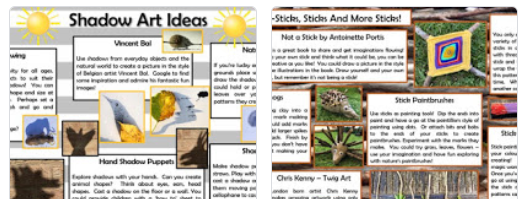 Number based activities could include: Learning money through attention autism, this is lesson 1 - https://classroom.thenational.academy/lessons/to-encounter-and-explore-coinsLearning 2D shapes through attention autism, this is lesson 1 - https://classroom.thenational.academy/lessons/2d-shapeLearning about 2D shapes and then 3D shapes in later lessons, this is lesson 1 - https://classroom.thenational.academy/lessons/exploring-2d-shapes/activities/1Science:For a science activityhttp://www.treetoolsforschools.org.uk/activities/pdfs/pdf_minibeast_hunt.pdfA minibeast hunt is a great way to explore some of wonderful wildlife to be found in the UK!